Dyslexia Therapy Program                                                      New Applicant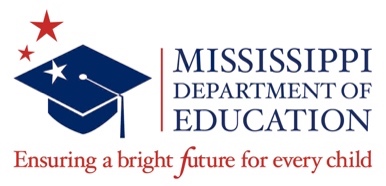 SCHOLARSHIP APPLICATION         Returning Student
2021-2022 School YearPlease send the completed application and attachments (Certified Mail Return Receipt Requested) to:STUDENT INFORMATIONSTUDENT INFORMATIONSTUDENT INFORMATIONSTUDENT INFORMATIONSTUDENT INFORMATIONSTUDENT INFORMATIONSTUDENT INFORMATIONSTUDENT INFORMATIONSTUDENT INFORMATIONSTUDENT INFORMATIONSTUDENT INFORMATIONSTUDENT INFORMATIONSTUDENT INFORMATIONStudent Full NameStudent Full NameStudent Full NameStudent Full AddressStudent Full AddressStudent Full AddressStudent Full AddressStudent Full AddressStudent DOBMSIS IDEntering Grade (2021-2022)Entering Grade (2021-2022)Entering Grade (2021-2022)Parent Full NameParent Full NameParent Full AddressParent Full AddressParent Full AddressParent Full AddressParent E-Mail AddressParent E-Mail AddressParent E-Mail AddressParent E-Mail AddressParent E-Mail AddressParent E-Mail AddressPhonePREVIOUS SCHOOL INFORMATIONThe information provided should reflect where the student has been in attendance for the 2020-2021 School Year.PREVIOUS SCHOOL INFORMATIONThe information provided should reflect where the student has been in attendance for the 2020-2021 School Year.PREVIOUS SCHOOL INFORMATIONThe information provided should reflect where the student has been in attendance for the 2020-2021 School Year.PREVIOUS SCHOOL INFORMATIONThe information provided should reflect where the student has been in attendance for the 2020-2021 School Year.PREVIOUS SCHOOL INFORMATIONThe information provided should reflect where the student has been in attendance for the 2020-2021 School Year.PREVIOUS SCHOOL INFORMATIONThe information provided should reflect where the student has been in attendance for the 2020-2021 School Year.DistrictSchool  Enrollment DateEnrollment DateWithdrawal DateWithdrawal DatePROSPECTIVE SCHOOL INFORMATIONInformation provided should reflect where the student will be in attendance for the 2021-2022 School Year.PROSPECTIVE SCHOOL INFORMATIONInformation provided should reflect where the student will be in attendance for the 2021-2022 School Year.PROSPECTIVE SCHOOL INFORMATIONInformation provided should reflect where the student will be in attendance for the 2021-2022 School Year.PROSPECTIVE SCHOOL INFORMATIONInformation provided should reflect where the student will be in attendance for the 2021-2022 School Year.PROSPECTIVE SCHOOL INFORMATIONInformation provided should reflect where the student will be in attendance for the 2021-2022 School Year.PROSPECTIVE SCHOOL INFORMATIONInformation provided should reflect where the student will be in attendance for the 2021-2022 School Year.PROSPECTIVE SCHOOL INFORMATIONInformation provided should reflect where the student will be in attendance for the 2021-2022 School Year.PROSPECTIVE SCHOOL INFORMATIONInformation provided should reflect where the student will be in attendance for the 2021-2022 School Year.PROSPECTIVE SCHOOL INFORMATIONInformation provided should reflect where the student will be in attendance for the 2021-2022 School Year.PROSPECTIVE SCHOOL INFORMATIONInformation provided should reflect where the student will be in attendance for the 2021-2022 School Year.PUBLIC SCHOOLDistrict NameDistrict NamePUBLIC SCHOOLPublic School NamePublic School NamePublic School NamePUBLIC SCHOOLPublic School PhonePublic School PhonePublic School PhoneEnrollment DateEnrollment DatePUBLIC SCHOOLSPECIAL PURPOSE NON-PUBLIC SCHOOLSPECIAL PURPOSE NON-PUBLIC SCHOOL   New Summit, North (Greenwood)   New Summit, North (Greenwood)   New Summit, North (Greenwood)   New Summit, North (Greenwood)   3D School, Petal   3D School, Petal   3D School, Petal   3D School, PetalSPECIAL PURPOSE NON-PUBLIC SCHOOLSPECIAL PURPOSE NON-PUBLIC SCHOOL   New Summit (Jackson)   New Summit (Jackson)   New Summit (Jackson)   New Summit (Jackson)   Magnolia Speech School (Jackson)   Magnolia Speech School (Jackson)   Magnolia Speech School (Jackson)   Magnolia Speech School (Jackson)SPECIAL PURPOSE NON-PUBLIC SCHOOLSPECIAL PURPOSE NON-PUBLIC SCHOOL   New Summit, South (Hattiesburg)   New Summit, South (Hattiesburg)   New Summit, South (Hattiesburg)   New Summit, South (Hattiesburg)   Oxford University School (Oxford)   Oxford University School (Oxford)   Oxford University School (Oxford)   Oxford University School (Oxford)SPECIAL PURPOSE NON-PUBLIC SCHOOLSPECIAL PURPOSE NON-PUBLIC SCHOOLSchool PhoneSchool PhoneSchool PhoneEnrollment DateEnrollment DateSPECIAL PURPOSE NON-PUBLIC SCHOOLSPECIAL PURPOSE NON-PUBLIC SCHOOLRequired Documentation Must be Attached to this ApplicationRequired Documentation Must be Attached to this ApplicationRequired Documentation Must be Attached to this ApplicationRequired Documentation Must be Attached to this ApplicationRequired Documentation Must be Attached to this ApplicationRequired Documentation Must be Attached to this ApplicationThe student has received an evaluation and has a diagnosis of dyslexia determined by 
a licensed psychometrist, psychologist, or speech language pathologist as specified in Miss. Code § 37-173-15.The student has received an evaluation and has a diagnosis of dyslexia determined by 
a licensed psychometrist, psychologist, or speech language pathologist as specified in Miss. Code § 37-173-15.The student has received an evaluation and has a diagnosis of dyslexia determined by 
a licensed psychometrist, psychologist, or speech language pathologist as specified in Miss. Code § 37-173-15.The student has received an evaluation and has a diagnosis of dyslexia determined by 
a licensed psychometrist, psychologist, or speech language pathologist as specified in Miss. Code § 37-173-15.  Yes        No  Yes        NoDocumentation of Acceptance and Enrollment into new school is provided.     Documentation of Acceptance and Enrollment into new school is provided.     Documentation of Acceptance and Enrollment into new school is provided.     Documentation of Acceptance and Enrollment into new school is provided.       Yes        No  Yes        NoI do hereby certify that all information provided by me in this application and the attached documents are true and correct to the best of my knowledge. I further understand that in the event I have knowingly and willfully made any false statements, my student will be immediately removed from the Dyslexia Therapy Scholarship program and all funds will be forfeited.I do hereby certify that all information provided by me in this application and the attached documents are true and correct to the best of my knowledge. I further understand that in the event I have knowingly and willfully made any false statements, my student will be immediately removed from the Dyslexia Therapy Scholarship program and all funds will be forfeited.I do hereby certify that all information provided by me in this application and the attached documents are true and correct to the best of my knowledge. I further understand that in the event I have knowingly and willfully made any false statements, my student will be immediately removed from the Dyslexia Therapy Scholarship program and all funds will be forfeited.I do hereby certify that all information provided by me in this application and the attached documents are true and correct to the best of my knowledge. I further understand that in the event I have knowingly and willfully made any false statements, my student will be immediately removed from the Dyslexia Therapy Scholarship program and all funds will be forfeited.I do hereby certify that all information provided by me in this application and the attached documents are true and correct to the best of my knowledge. I further understand that in the event I have knowingly and willfully made any false statements, my student will be immediately removed from the Dyslexia Therapy Scholarship program and all funds will be forfeited.I do hereby certify that all information provided by me in this application and the attached documents are true and correct to the best of my knowledge. I further understand that in the event I have knowingly and willfully made any false statements, my student will be immediately removed from the Dyslexia Therapy Scholarship program and all funds will be forfeited.Parent/Legal Guardian Signature	Parent/Legal Guardian Signature	DateDateDateMDE Office Use OnlyMDE Office Use OnlyMDE Office Use OnlyDate ReceivedApproved         Denied  Date Notification SentReason for Denial:Reason for Denial:Reason for Denial: